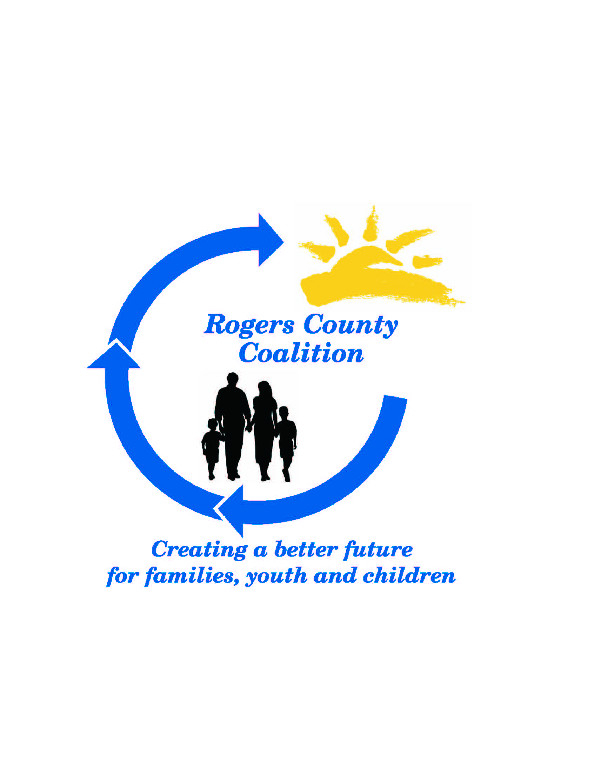 The Rogers County Coalition would like to include and/or update your information for our 2019-20 Resource Guide. This is a widely utilized publication that provides resource information in Rogers County. If you would like to be included in the updates, please complete the form and return by July 16 to:Tonda AmesRogers County Coalition12203 N 70th E AveCollinsville, OK 74021Or Email: Tonda-ames@ouhsc.eduInformation must be returned by July 16 to be included. Forms can be mailed or emailed. Thank you. 